Информация о ЕСИАДля получения некоторых услуг на Портале государственных и муниципальных услуг Республики Татарстан uslugi.tatarstan.ru может понадобиться авторизация через Единую систему идентификации и аутентификации (ЕСИА).ЕСИА – это система которая позволяет гражданам использовать единый логин и пароль на различных порталах и сайтах для получения государственных и муниципальных услуг в электронной форме. При помощи учетной записи ЕСИА можно получать электронные услуги на Портале госуслуг Российской Федерации gosuslugi.ru, Портале госуслуг Татарстана uslugi.tatarstan.ru, использовать личный кабинет Налоговой службы РФ на сайте nalog.ru и на сайте Пенсионного фонда РФ на сайте www.pfrf.ru и других.Оператором ЕСИА является Минкомсвязи РФ, которая обеспечивает сохранность персональных данных. Поскольку ЕСИА имеет статус государственной информационной системы, то она защищена по требованиям закона о персональных данных. Регистрация в ЕСИАЕсли Вы еще не зарегистрированы в ЕСИА, перейдите по ссылке: http://esia.gosuslugi.ru/registration.Для регистрации новой учетной записи необходимо заполнить поля формы регистрации: фамилия; имя; номер мобильного телефона и адрес электронной почты (Рис. 1).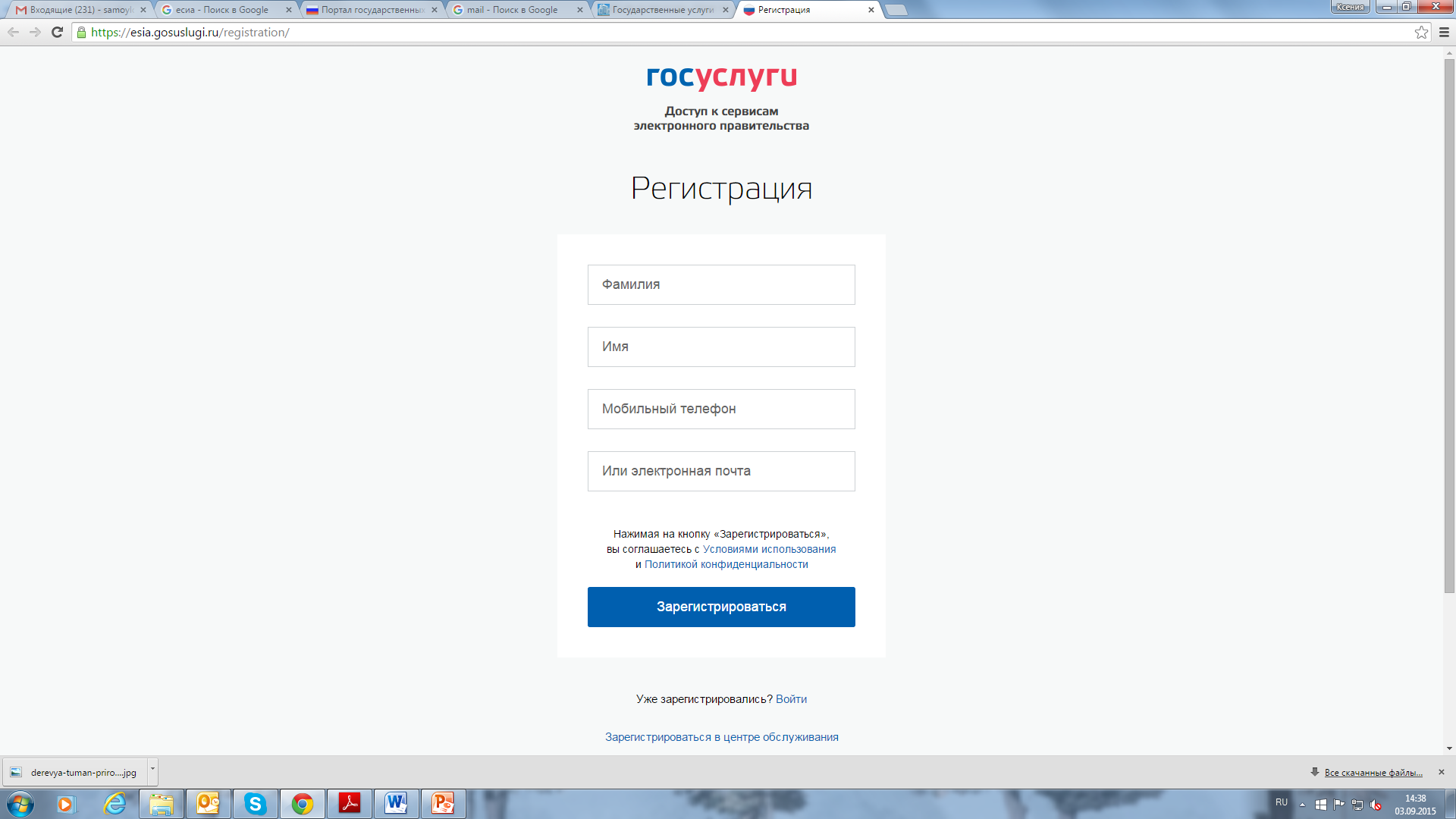 Рисунок 1После этого следует нажать на кнопку «Зарегистрироваться». На указанный номер телефона придет SMS-сообщение с кодом подтверждения. Его необходимо ввести в поле, которое отображается на экране (Рис.2). 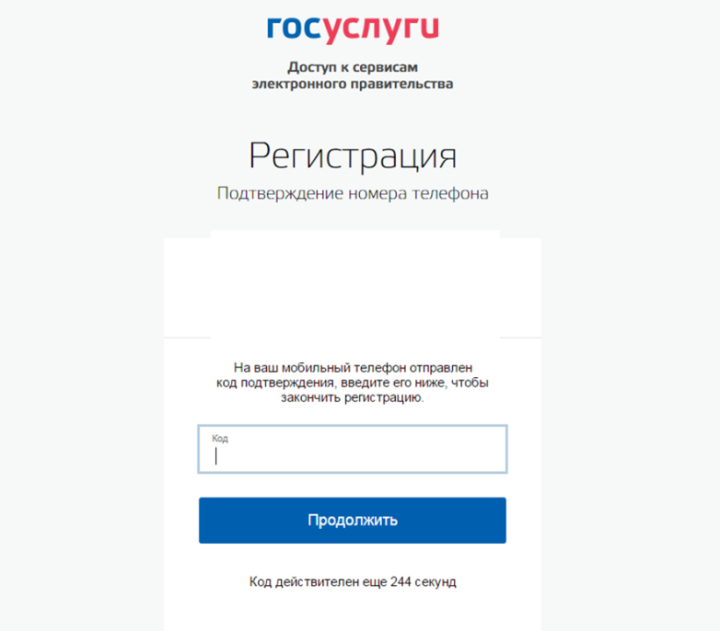 Рисунок 2Финальным этапом регистрации учетной записи является ввод пароля, который Вы будете использовать для авторизации.  Пароль необходимо ввести два раза. Пароль должен удовлетворять следующим критериям надежности: 8 символов латинского алфавита, строчные и заглавные буквы, цифры.Повышение уровня учетной записи ЕСИАДля того, чтобы повысить уровень учетной записи до стандартной после регистрации, авторизоваться в ЕСИА по адресу esia.gosuslugi.ru и перейти во вкладку «Персональные данные». Далее необходимо выполнить следующие шаги: уточнить личные данные; дождаться завершения автоматической проверки личных данных.Личные данные, которые необходимы для повышения уровня, включают в себя:ФИО; пол; дата рождения; место рождения; СНИЛС; гражданство; данные документа, удостоверяющего личность. 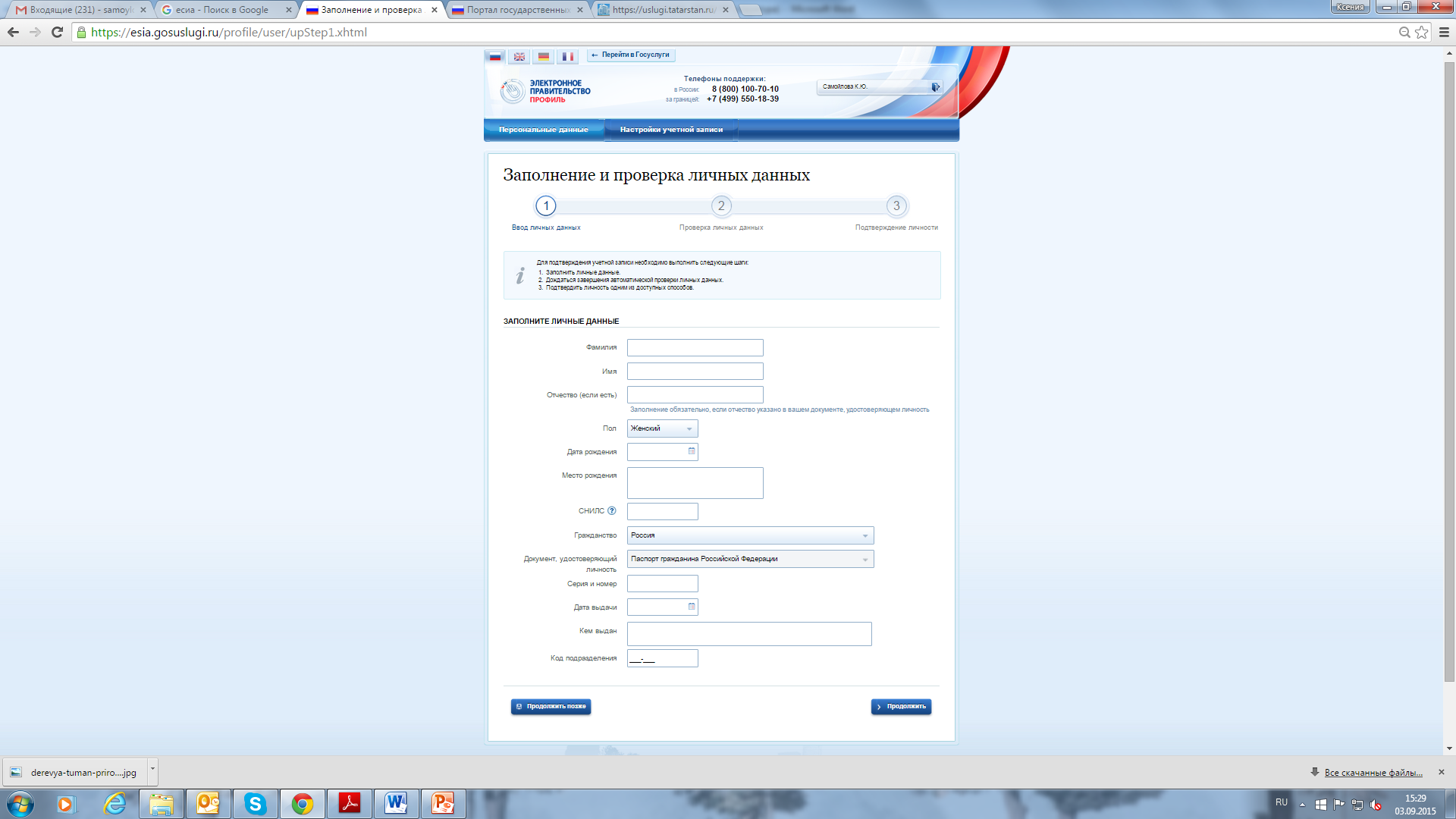 Рисунок 3После того, как данные заполнены, необходимо нажать на кнопку «Продолжить» для запуска проверки личных данных в государственных ведомствах. Проверка личных данных В Пенсионном фонде РФ осуществляется проверка того, что ФИО соответствует указанному СНИЛС, что введены корректные данные о поле и возрасте. В Федеральной миграционной службе РФ проверяются данные документа, удостоверяющего личность. Ход проверки отображается на специальной странице (рис. 4). 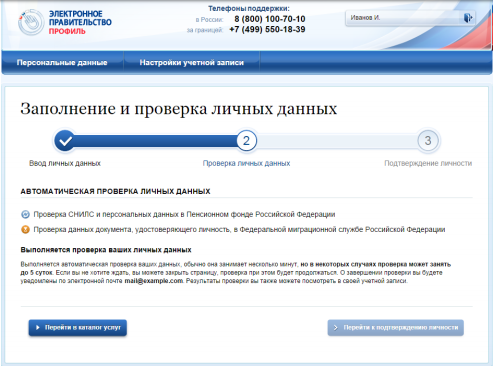 Рисунок 4Данная проверка выполняется автоматически, пользователь может закрыть страницу. Когда проверка завершится, будут отправлены сообщения на подтвержденные контакты связи (например, отправлено письмо на адрес электронной почты и sms-сообщение на номер мобильного телефона). Кроме того, информация о ходе проверки будет отображена на странице с личными данными пользователя. Специальный баннер проинформирует пользователя о том, что его личные данные находятся в стадии проверки, что проверка успешно завершена или что возникли ошибки. Во время проверки в государственных ведомствах личных данных невозможно изменять эти данные, однако можно инициировать новую заявку на проверку личных данных (в этом случае процесс выполнения существующей заявки будет прекращен). В случае успешной проверки личных данных учетная запись пользователя станет стандартной (рис. 5). Она позволяет получать расширенный перечень государственных услуг. Следует помнить, что для вступления в силу этих изменений требуется осуществить выход из системы и повторный вход. Если этого не сделать, то другие системы по-прежнему будут обрабатывать данные этой учетной записи как упрощенной. 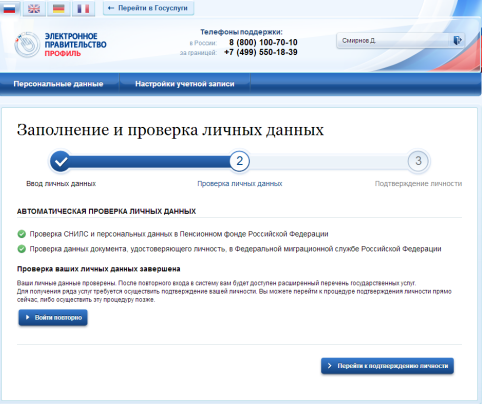 Рисунок 5О наличии у пользователя стандартной учетной записи свидетельствует также информационный баннер, отображаемый в личном профиле и надпись «Проверено» (рис. 6). 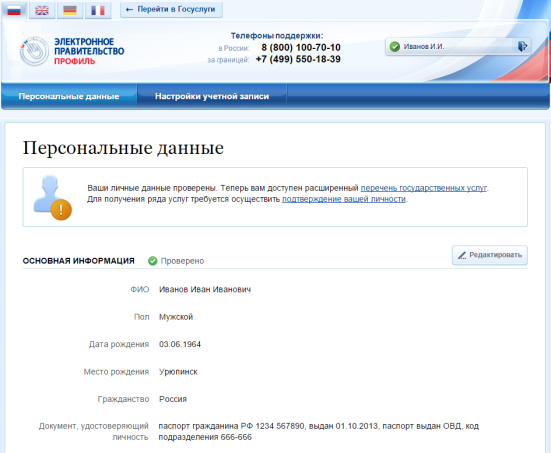 Рисунок 6Ошибки при проверке личных данных Если одна из проверок завершилась ошибкой, то стандартная учетная запись создана не будет. В этом случае будет отображено оповещение о причинах ошибки и о возможных действиях (рис. 7). При возникновении ошибки в первую очередь необходимо убедиться, что все данные введены корректно, в том числе – без опечаток. Если обнаружена ошибка, то следует нажать на кнопку «Исправить». 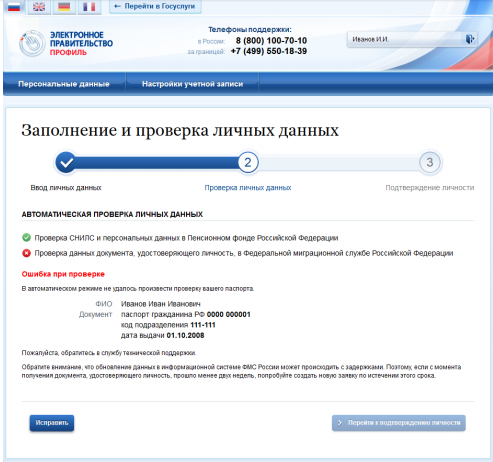 Рисунок 7 В некоторых случаях для дальнейшей диагностики проблемы подтвердить направление повторного запроса в ведомство. Например, если паспорт гражданина РФ не был обнаружен в базе данных ФМС России, то пользователю предлагается направить запрос в ФМС России для дополнительной проверки паспорта (рис. 8). Если в базе данных действительно будет обнаружена ошибка, то после ее исправления будет автоматически запущена повторная проверка в базе данных ФМС России. 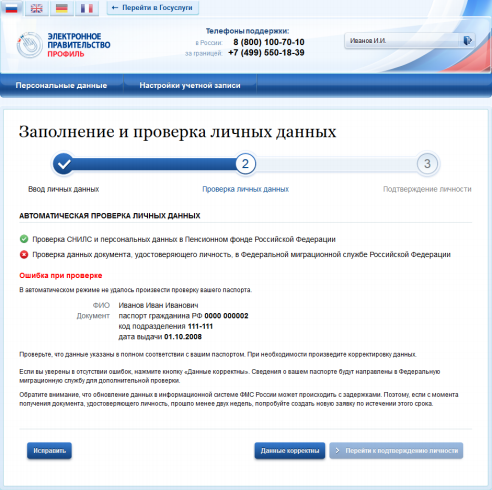 Рисунок 8Подтвержденной учетной записи Пользователю предлагается три основных способа подтверждения личности (рис. 9): обратиться в центр обслуживания,получить код подтверждения личности по почте,с помощью средства усиленной квалифицированной электронной подписи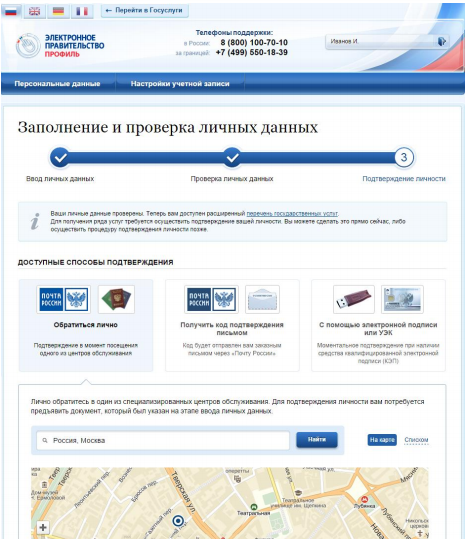 Рисунок 9Подтвердить личность в МФЦ При выборе способа подтверждения «Обратиться лично» будут отображены ближайшие к пользователю центры обслуживания (рис. 9). Обратиться можно в филиалы государственного бюджетного учреждения «Многофункциональный центр предоставления государственных и муниципальных услуг в Республике Татарстан» (далее – МФЦ) с адресами и контактной информацией которых можно ознакомиться на Портале МФЦ https://uslugi.tatarstan.ru/mfc или https://esia.gosuslugi.ru/public/ra/. Для прохождения процедуры подтверждения личности необходимо предъявить оператору этой организации документ, удостоверяющий личность. Следует помнить, что нужно предъявить тот же документ, который был указан в личных данных при запуске процедуры подтверждения личности.Подтвердить личность с помощью средства усиленной квалифицированной электронной подписи Для подтверждения личности этим способом потребуется: физический носитель (токен или смарт-карта) с электронной подписью пользователя, выданной аккредитованным удостоверяющим центром. потребуется выбрать сертификат ключа проверки электронной подписи (если у пользователя имеется несколько сертификатов), ввести pin-код для считывания электронной подписи, а также подписать заявление на подтверждение учетной записи в ЕСИА. После этого будет произведена проверка электронной подписи и, если эта процедура завершится успехом, учетная запись будет подтверждена. 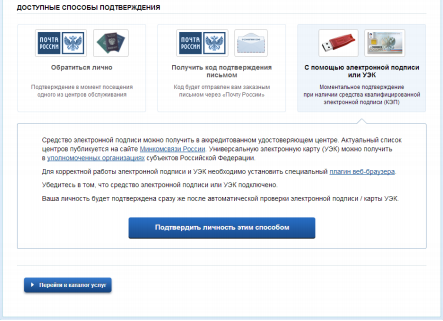 Рисунок 10Убедиться в подтверждении учетной записи можно в личном кабинете, отметка «Подтверждено» (рис. 11).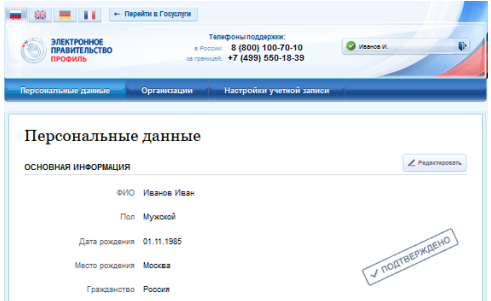 Рисунок 11Телефон службы технической поддержки gosuslugi.ru – 8 (800) 100-70-10.